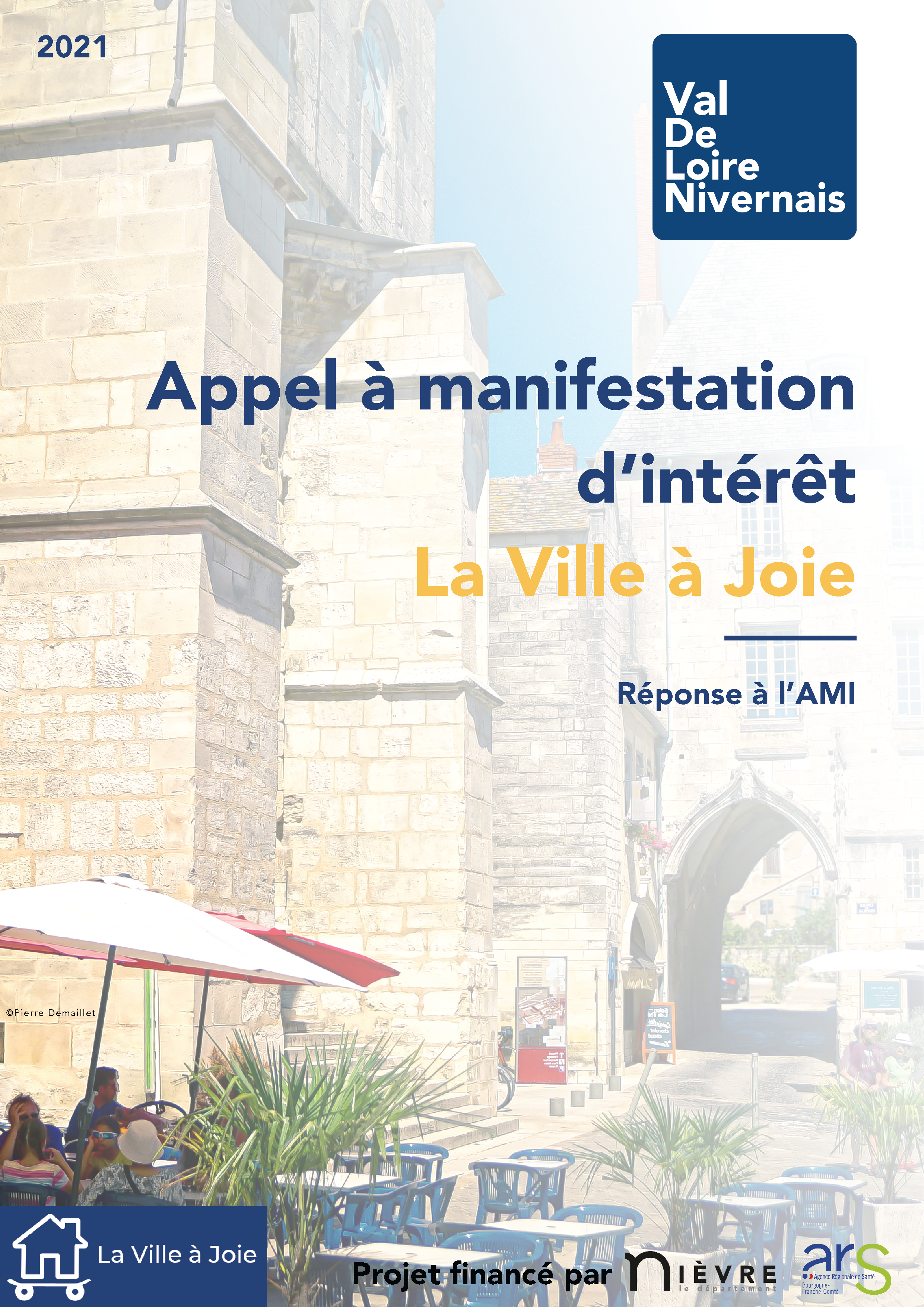 Le Pays Val de Loire Nivernais porte de nombreuses contractualisations pour améliorer la dynamique de son territoire sur les thématiques de revitalisation centre-bourg, promotion, accueil de nouvelles populations et santé. Afin de tenter d’apporter une réponse aux problématiques des territoires ruraux et à leur évolution, le Pays a choisi de travailler en partenariat avec La Ville à Joie. En effet, elle a pour objectifs de ramener des services de proximité et du lien social dans les territoires qui en ont perdu. Pour cela La Ville à Joie, accompagnée du Pays Val de Loire Nivernais, organisera des tournées itinérantes multi-services sur le territoire. C’est pourquoi, il est proposé aux communes intéressées par la démarche de candidater pour pouvoir participer à cette expérimentation inédite. Le Pays Val de Loire Nivernais retiendra 6 communes qui pourront accueillir le temps de trois demi-journées, la Ville à Joie ainsi que des services du territoire. Modalité de réponses  Merci de remplir les tableaux ci-dessous Merci d’indiquer la personne référente pour ce projet : …………………………………………………………………………………………………………………………………………………………………………………………………………………………………………………………………………………………………………………………Fait à Le Signature, qualité du représentant légalCachet du demandeurDate limite d’envoi des candidatures :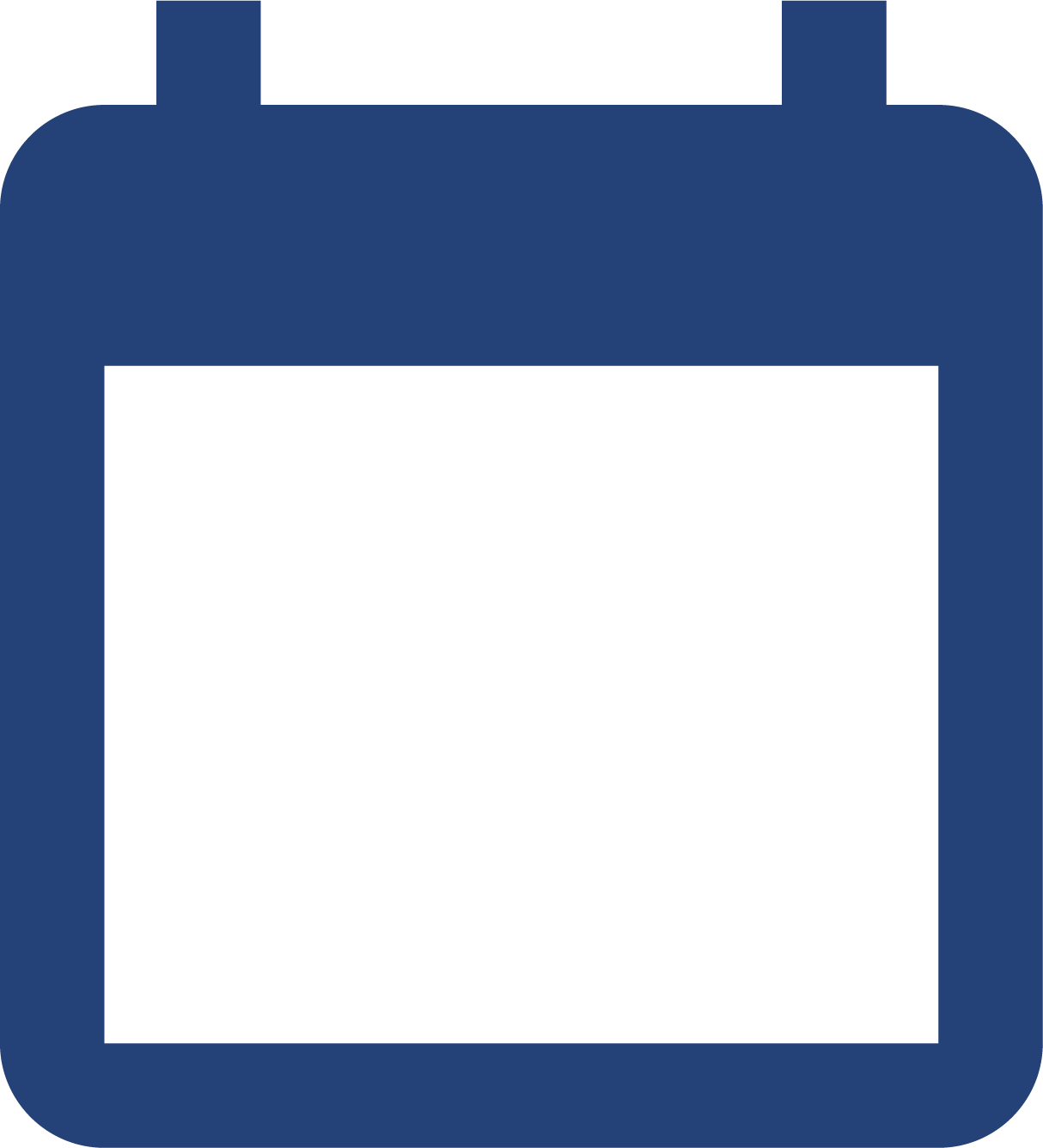 16 AVRIL 2021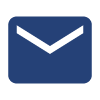 Par email à :juline.lebrun@valdeloirenivernais.frPrésentation de la commune Superficie, nombre d’habitants …Présence des services (santé, commerces, accueil, services publics, services itinérants / ambulants ? …), quelles évolutions marquantes (fermeture / ouverture) avez-vous pu constater au cours de ces cinq dernières années? Identifier les projets de la commune (réalisés, en cours, à venir).Revitalisation centre bourgQuelle est votre réflexion sur cette thématique ? Avez-vous déjà lancé des initiatives ?De quels types de commerces disposez-vous ? De quels types de commerces auriez-vous auriez besoin (de manière permanence / itinérante) ?Santé Quelle est votre réflexion sur cette thématique ?  Avez-vous déjà lancé des initiatives ?Quels services de santé avez-vous ? (Ex : MSP, cabinets libéraux, professionnels installés)Quels sont les besoins des habitants en terme de services de santé que vous avez pu constater ? (mobilité des habitants vers les services, services suffisants / insuffisants sur la commune  ou aux alentours ne permettant pas aux habitants d’accéder à des soins de qualité).Attractivité Quelle est votre réflexion sur cette thématique ?  Avez-vous déjà lancé des initiatives ?Quelles structures associatives (culturelles, sportives, animations) avez-vous sur la commune ?Avez-vous identifiez des manques ? MotivationDécrire en quelques lignes pourquoi la commune doit être retenue pour cette démarche  